ANEXO I – TERMO DE CONSENTIMENTO LIVRE ESCLARECIDO DE ADESÃO PARA COMPONENTE CURRICULAR/DISCIPLINA PRESENCIAL (ESTUDANTE)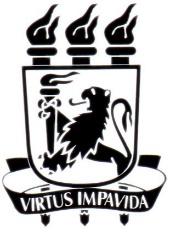 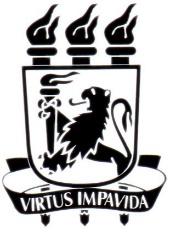 E	u 	 CPF 	, RG 	, estudanted o	C u r s o	d e             da Universidade Federal de Pernambuco, estou enquadrado no grupode risco para a Covid-19 e, mesmo assim, desejo participar presencialmente das atividades dos componentes curriculares /ou disciplinas que serão ofertadas  de   forma  presencial  durante  o   período  acadêmico 	, ainda que as orientações administrativas e sanitárias não o recomendem em virtude da pandemia. As disciplinas e/ou componentes curriculares que participarei presencialmente estão discriminadas a seguir:Data: 	Assinatura da/o EstudanteCódigo do componenteNome da disciplina/ componente curricularNome do docente responsávelCurso de graduaçãoDia da aula/ atividade presencialHorário de início e final